Délais pour conclure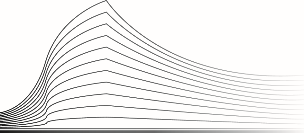 Article 747, § 1 du Code JudiciaireDifférentes parties :Les conclusions doivent être déposées au greffe et transmises aux autres parties au plus tard aux dates* suivantes :* Mention des dates correctes – un jour ouvrableDurée totale des plaidoiries : ……………………………………………………………………………………………………………………………………Le greffier porte l’ordonnance à la connaissance des parties et de leurs avocats conformément à l’article 747, § 2, alinéa 4 du Code Judiciaire.Date : …………………………………………….				Signatures : 	Numéro de rôle général : ……………............................................................................................................................Date de dépôt : …………………………….……………………………………………………………………………………………………………………..Partie 1Qualité :...........................................................Nom et prénom :...........................................................………………………………………………………Nom de l’avocat (+ adresse e-mail) :......................................................................................................................………………………………………………………Partie 2Qualité :...........................................................Nom et prénom :...........................................................……………………………………………………..Nom de l’avocat (+ adresse e-mail) :......................................................................................................................………………………………………………………Partie 3Qualité :...........................................................Nom et prénom :...........................................................………………………………………………………Nom de l’avocat (+ adresse e-mail) :......................................................................................................................………………………………………………………Partie 4Qualité :...........................................................Nom et prénom :...........................................................………………………………………………………Nom de l’avocat (+ adresse e-mail) :......................................................................................................................………………………………………………………Partie 5Qualité :...........................................................Nom et prénom :...........................................................………………………………………………………Nom de l’avocat (+ adresse e-mail) :......................................................................................................................………………………………………………………Partie 6Qualité :...........................................................Nom et prénom :...........................................................……………………………………………………..Nom de l’avocat (+ adresse e-mail) :......................................................................................................................………………………………………………………Partie 1Conclusions :......................................................................................................................Conclusions additionnelles et de synthèse :......................................................................................................................Conclusions de synthèse :......................................................................................................................Partie 2Conclusions :......................................................................................................................Conclusions additionnelles et de synthèse :......................................................................................................................Conclusions de synthèse :......................................................................................................................Partie 3Conclusions :......................................................................................................................Conclusions additionnelles et de synthèse :......................................................................................................................Conclusions de synthèse :......................................................................................................................Partie 4Conclusions :......................................................................................................................Conclusions additionnelles et de synthèse :......................................................................................................................Conclusions de synthèse :......................................................................................................................Partie 5Conclusions :......................................................................................................................Conclusions additionnelles et de synthèse :......................................................................................................................Conclusions de synthèse :......................................................................................................................Partie 6Conclusions :......................................................................................................................Conclusions additionnelles et de synthèse :......................................................................................................................Conclusions de synthèse :......................................................................................................................Partie 1Maître :...........................................................………………………………………………………loco maître :......................................................................................................................Partie 2Maître :...........................................................………………………………………………………loco maître :......................................................................................................................Partie 3Maître :...........................................................………………………………………………………loco maître :......................................................................................................................Partie 4Maître :......................................................................................................................loco maître :......................................................................................................................Partie 5Maître :......................................................................................................................loco maître :......................................................................................................................Partie 6Maître :......................................................................................................................loco maître :......................................................................................................................DISCLAIMERLe tribunal ne donne que des informations sur son site web. Ce formulaire peut vous aider dans la procédure judiciaire.Remplir et utiliser ce formulaire se fait cependant sous votre propre responsabilité. Le juge et le greffe ne peuvent pas donner de conseils juridiques.En cas de doute, nous vous recommandons de consulter une personne spécialisée, par exemple un avocat. Pour une aide juridique de première ligne gratuite, vous pouvez vous adresser entre autres à la Commission d’aide juridique.